Publicado en Barcelona el 30/11/2018 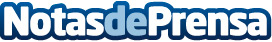 El portal de compras para pymes y autónomos Doiser.com cumple 10 añosEl conocido sitio web se consolida como líder en el sector de las compras profesionales en internet con más de 100.000 usuarios registradosDatos de contacto:Ignasi Comellas Comptewww.doiser.com93 712 73 10 / 622 8Nota de prensa publicada en: https://www.notasdeprensa.es/el-portal-de-compras-para-pymes-y-autonomos Categorias: Nacional Comunicación Marketing Emprendedores Logística E-Commerce http://www.notasdeprensa.es